This monthly newsletter provides insight into construction activities and updates on the progress of the New Emergency Department project.Month at a glanceOver the month of March work was started on the new temporary corridor for access to the Emergency Department. Flooring continued installation in the high acuity area. Removal of the old patient corridor was completed, and layout of walls began in the new triage and waiting area. Upcoming WorkPenthouse equipment installation completion Flooring installation to continue.Electrical Distribution cable pullTrauma Elevator Completion.Fun FactsElectromagnetic Interference (EMI) shielding is an important consideration within the New ED space which protects vulnerable equipment to signal noise and damage. To implement shielding, the wall composition of each electrical room within the New Emergency Department includes floor to ceiling aluminum panels. These panels are welded together to create a continuous surface. The distribution rooms in the garage have these aluminum panels installed on the ceiling to provide shielding to the floor above as well.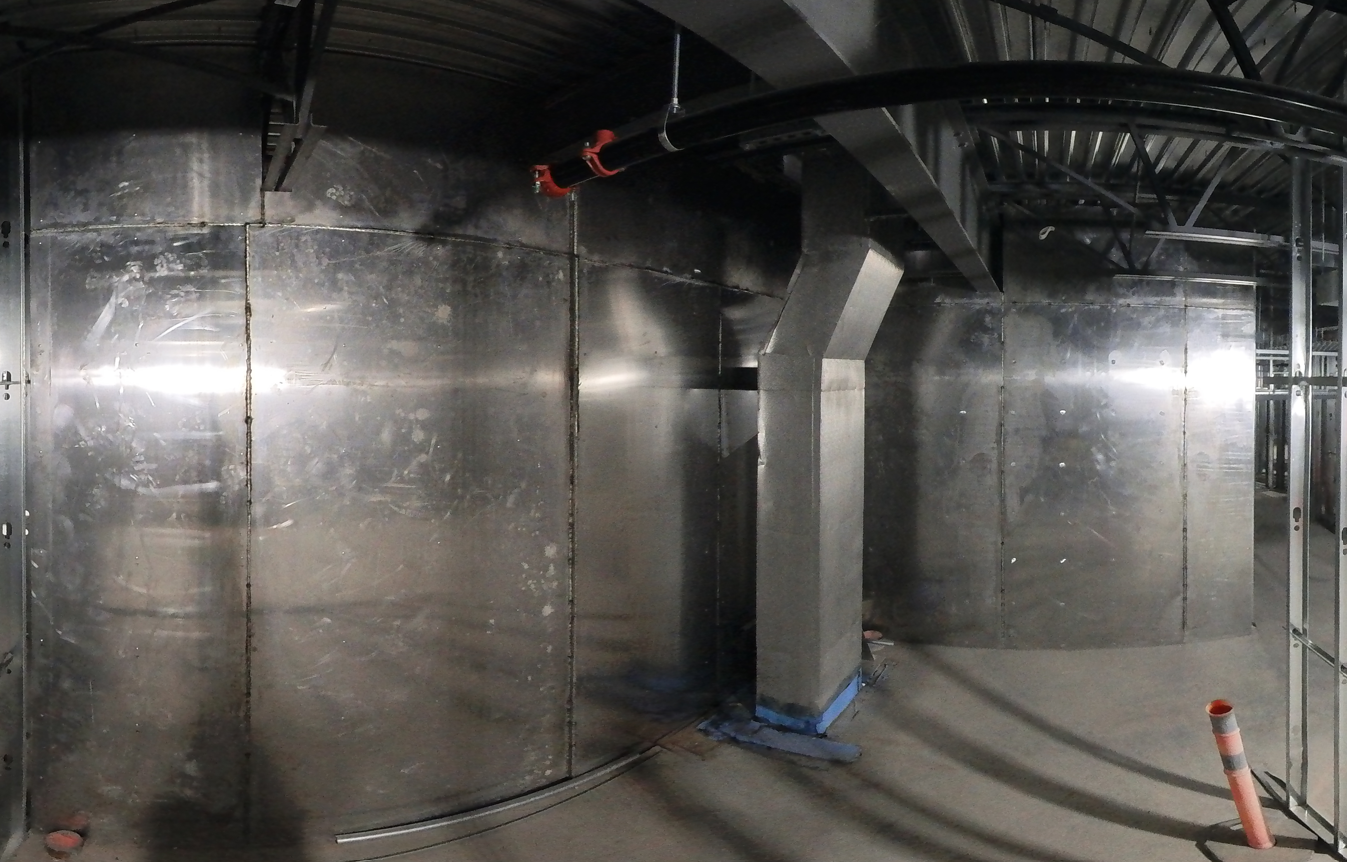 